РАСПОРЯЖЕНИЕО приятии  на работу осужденного для отбывания наказания в виде обязательных работ        1. На основании Постановления  Моркинского районного суда  от 13 декабря 2017 года, направления  Моркинского районного отдела судебных приставов, принять на работу осужденного   Хасбиуллина Фаниль Фангиловича 13 октября  1961 года рождения, проживающего по адресу: Республика Марий Эл, Моркинский район, д.Алмаметьево, ул.Хасанова., д.48, для отбывания наказания в виде обязательных работ сроком на 100( Сто ) часов. 2. Осужденному Хасбиуллину Ф.Ф приступить к  отбыванию наказания в виде обязательных работ   с 18.01.2018года.3.Контроль  за исполнением данного распоряжения  и  ведение табеля учета отработанного времени назначить ведущего специалиста администрации     Иванову Светлану Сильвестровну.   Глава  администрации МО«Семисолинское сельское поселение»                       Ильин С.Н.Ознакомлен:«18» января 2018 г.________________ Хасбиуллин Ф.Ф.«Семисола ял кундем» муниципальный образованийынадминистрацийже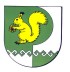 Администрациямуниципального образования  «Семисолинское сельское поселение»       №1 17 января  2017 г.